* … Şube Müdürlüğü** Risk düzeyi görevin ve belirlenen risklerin durumuna göre Yüksek, Orta ve Düşük olarak belirlenecektir.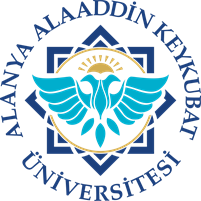 HASSAS GÖREV TESPİT FORMUDoküman NoFR.405HASSAS GÖREV TESPİT FORMUİlk Yayın Tarihi16.10.2023HASSAS GÖREV TESPİT FORMURevizyon Tarihi-HASSAS GÖREV TESPİT FORMURevizyon No0HASSAS GÖREV TESPİT FORMUSayfa1/1HARCAMA BİRİMİ: GENEL SEKRETERLİKHARCAMA BİRİMİ: GENEL SEKRETERLİKHARCAMA BİRİMİ: GENEL SEKRETERLİKHARCAMA BİRİMİ: GENEL SEKRETERLİKHARCAMA BİRİMİ: GENEL SEKRETERLİKHARCAMA BİRİMİ: GENEL SEKRETERLİKALT BİRİM: Yazı İşleri ve Evrak Şube MüdürlüğüALT BİRİM: Yazı İşleri ve Evrak Şube MüdürlüğüALT BİRİM: Yazı İşleri ve Evrak Şube MüdürlüğüALT BİRİM: Yazı İşleri ve Evrak Şube MüdürlüğüALT BİRİM: Yazı İşleri ve Evrak Şube MüdürlüğüALT BİRİM: Yazı İşleri ve Evrak Şube MüdürlüğüSıra NoHizmetin/Görevin AdıRisklerRisk Düzeyi**Kontroller/ TedbirlerGörevi Yürütecek Personelde Aranacak Kriterler1Kanun, yönetmelik ve diğer mevzuatın takibi ve uygulanmasıGüncel mevzuat takibinin yapılmaması, yanlış veya eksik uygulanmasıYüksek- Güncel mevzuat takibi- Uygulanmasının takibiDeneyimli ve mevzuat bilgisine sahip olmak2Senato, Üniversite Yönetim Kurulu ve Disiplin Kurulu kararlarının yazılması- Gündem evrakının kontrolünün doğru yapılmaması- Kararın hatalı yazımıYüksekGündem alınma ve karar yazım aşamasında kontrolDeneyimli ve mevzuat bilgisine sahip olmak3Yönetmelik yönerge vb. iç mevzuatın senato öncesi ve sonrası çalışması, web sayfasında güncel olmalarının takibi Değişikliklerin metne hatalı işlenmesi, web sayfasında zamanında yayımlanmamasıYüksekDeğişikliklerin metne işlenmesi aşamasında kontrol  ve web yayımı aşamasında  kontrolDeneyimli ve mevzuat bilgisine sahip olmak4Yurtiçi protokollerin imza hazırlıkları ve imza sonrası arşivlenmesiDeğişikliklerin metne hatalı işlenmesi, düzgün arşivlenmemesiYüksekDeğişikliklerin metne işlenmesi aşamasında kontrol  Deneyimli ve mevzuat bilgisine sahip olmak5Önem ve özellik arz eden bazı dosyaların Rektörlük ve Genel Sekreterlik adına takibiDosyaların takibinde süreye veya arşivlenmesine dikkat edilmemesi YüksekTakip süreleri ve arşivin düzenli kontrol edilmesiDeneyim, yazışma kuralları bilgisine hakim olmak6Gizlilik dereceli, süreli evrakların kayda alınmasıGizlilik ve süreye dikkat edilmemesiYüksekGizlilik ve süreye dikkat edilmesiDeneyim, yazışma kuralları bilgisine hakim olmak7KEP evraklarının alınması ve gönderilmesiYazışmaların zamanında yapılmamasıOrtaSüreye dikkat edilmesiDeneyim, yazışma kuralları bilgisine hakim olmak8Resmi yazı ile gelen akademik etkinlik duyuruların yapılmasıMevzuata uygun şekilde yazışma ve duyuruların yapılmasıOrtaResmi yazışma kuralları ve  süreye dikkat edilmesiDeneyim, yazışma kuralları bilgisine hakim olmak9Fiziki ortamda gelen evrakların kayda alınması, gönderilmesiMevzuata uygun ilgili yazışma ve işlemlerin yapılmasıOrtaResmi yazışma kuralları ve  süreye dikkat edilmesiDeneyim, yazışma kuralları bilgisine hakim olmakHAZIRLAYANŞube MüdürüHAZIRLAYANŞube MüdürüHAZIRLAYANŞube MüdürüHAZIRLAYANŞube MüdürüONAYLAYANGenel Sekreter YardımcısıONAYLAYANGenel Sekreter Yardımcısı